23.03.2020р.ГР.О-4 предмет «Основи зеленого будівництва» Професійна кваліфікація: озеленювач 3-го розрядуТема : Асортимент красиво-квітучих літників відкритого ґрунту, особливості їх вирощування та їх декоративне значення.Урок № 94 : Килимові літники для створення газонів.
Низькорослі декоративні рослини використовують для створення газонів у тих випадках, коли злакові трави не утворюють якісного покриття. Для таких цілей підбирають невибагливі рослини, які не вимагають скошування, регулярного поливу і підгодівлі. Також для створення газону з низькорослих ґрунтопокривних рослин не вимагає попереднього вирівнювання грунту. Такі рослинні покриття не вимагають великих економічних і трудових витрат.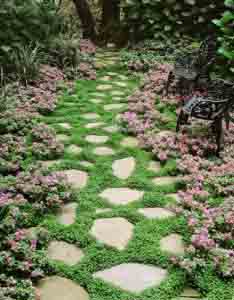 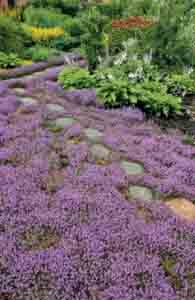 Щільні смарагдові килимки гарні в орнаментних композиціях, рокарії, серед плиткового мощення, для створення різних кам'янистих садів, в тіні під деревами.На сонячних ділянках добре себе почувають резуха альпійська, чебрець повзучий, флокс шилоподібний, роговик польовий, чебрець повзучий, роговик Біберштейна і срібляста, ломикамінь.У затінених місцях добре розвивається барвінок малий, будра плющевидная, вальдштейнія трійчаста, вербейник монетчатий, живучка повзуча, очитки білий і супротивнолистный, дюшенея індійська, конюшина Бонанна, котовник український.Крім того можна вибрати собі колір газону відмінний від зеленого.Для влаштування блакитного або сріблястого газону підходять такі низькорослі квіти для клумб як гвоздика сірувато-блакитна, чистець волохате, сорти глухої кропиви крапчастої з сріблястими листям, яглиця белопестрая, очитки сіро-блакитний, тонкий, лопатчатолистный, арбис ряболисті, молодило Бориса і інші види і сорти з сріблястою і блакитний листям.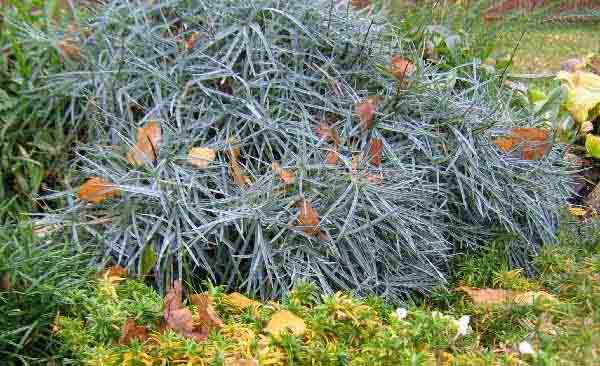 Для створення пурпурного газону з багаторічних почвопокровников використовують очиток помилковий ф. пурпурова, молодило арахноидеум «Рубін», молодило покрівельне пурпурове, чебрець повзучий «Coccineus». А також будь-які землепокривні квітучі всіма відтінками пурпурової гами, наприклад, гвоздика-травянка.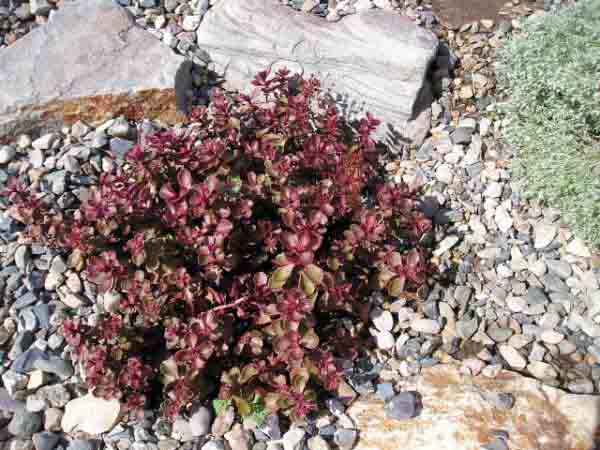 Для організації золотистого газону з низькорослих рослин підходять барвінок золотисто-строкатий, очиток їдкий «Elegans Geel», молочай кипарисолистный, арабис Фердининда Кобургского «Old Gold». Якщо враховувати забарвлення квітів, то діапазон використовуваних рослин значно ширше.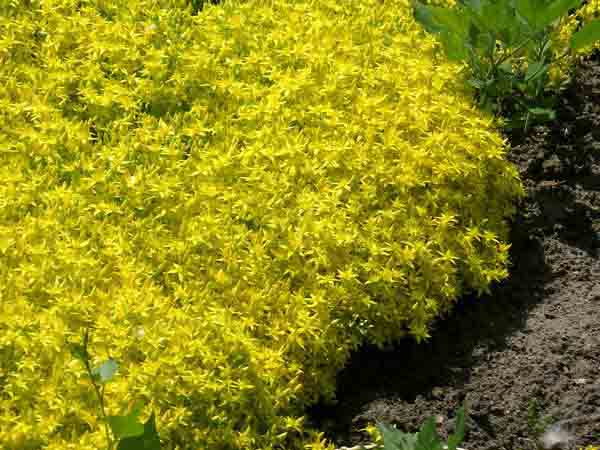 Обов'язковою умовою для створення щільного і красивого покриття з низькорослих рослин є правильна щільність посадки. При недотриманні оптимальної відстані між рослинами залишаються непривабливі прогалини і килимок виходить з " дірками".Застосовуючи низькорослі квіти для клумб, слід пам'ятати, що квітник повинен гармоніювати зі всією ділянкою, вписуватися по стилю в навколишній ландшафт і дарувати насолоду його глядачам.Література: Бунін В.А. « Квітникарство( практикум)»- Львів.»Вища школа» 2007Жоголева В.Г. «Квіти». К. «Урожай» 2012